Алгоритм просмотра материалов вебинараОткрыть презентацию в формате просмотра с описанием слайдов.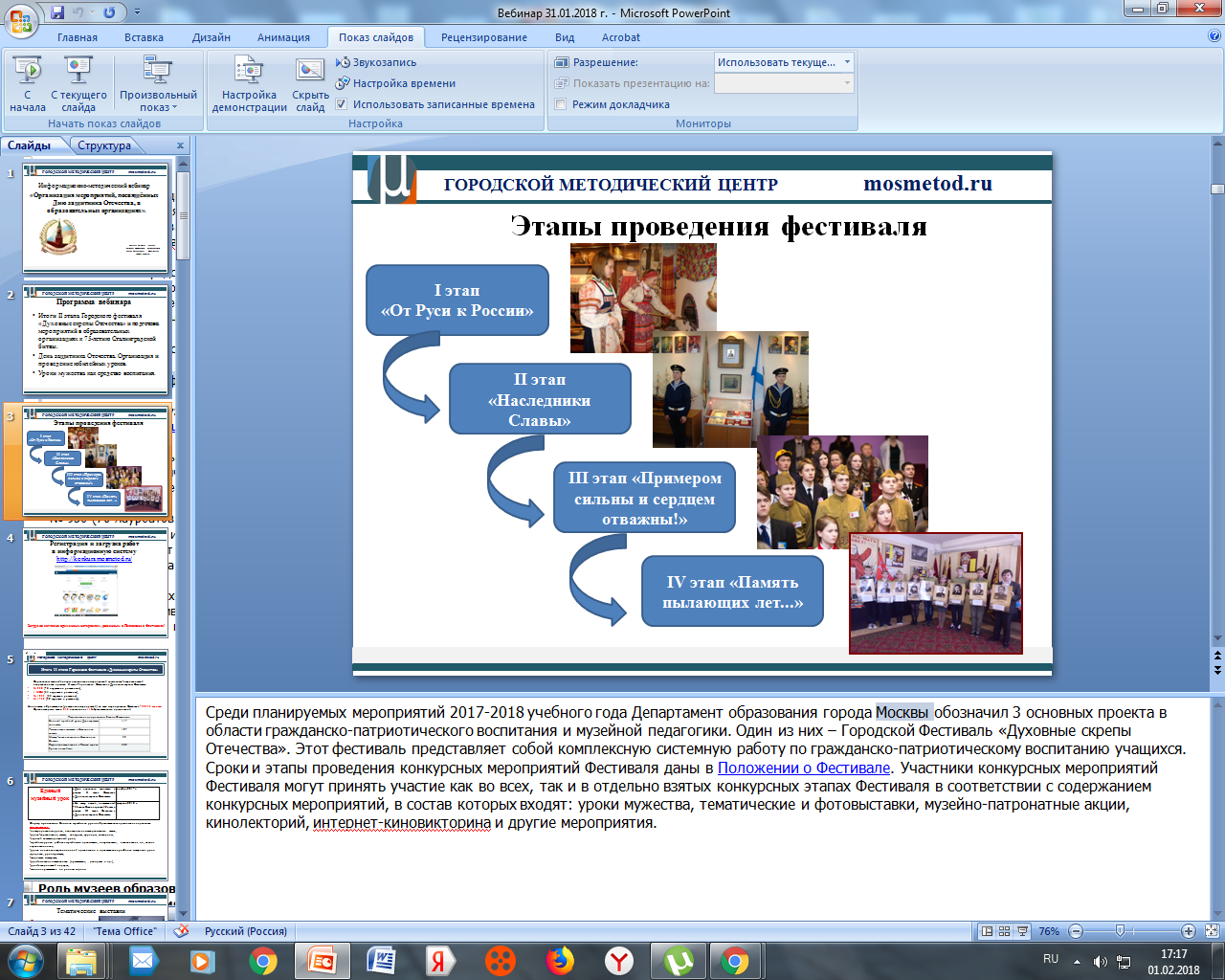 Прочитать комментарий к слайдам.Если есть вопросы уточняющего характера, написать по электронной почте melinasi@mosmetod.ru